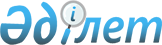 Шекара туралыҚазақстан Республикасы Премьер-министрiнiң өкiмi 14 сәуiр 1993 ж. N 144-ө



          Қазақстан Республикасының Сыртқы iстер министрлiгi,
Қазгеодезия екi жақты негiзде Қытай Тарапынан ҚХР-дың шекара маңы
аумағындағы пункттердiң тиiсiнше орналасулары мен биiктiктерiнiң
мағлұматтарын алған жағдайда келiсiлген шекара сызығынан Қазақстан
Республикасының аумағындағы 5 км, қашықтыққа дейiнгi шекара
тақтасының 1942 жылғы орналасу жүйесiндегi геодезиялық
желiлердегi пункттердiң орналасуларын, олардың абсолюттiк және
геодезиялық биiктiктерi.








          Премьер-министр








					© 2012. Қазақстан Республикасы Әділет министрлігінің «Қазақстан Республикасының Заңнама және құқықтық ақпарат институты» ШЖҚ РМК
				